Министерство  Образования Московской  областиГосударственное бюджетное профессиональное образовательное учреждениеМосковской области «Чеховский  техникум»                                                         УТВЕРЖДАЮ                                                                                                                                                                Заместитель директора                                                                по учебной работе                                                                               ___________________________________                                                                                                                                            «___»___________20___г.Комплектконтрольно-оценочных средств учебной дисциплиныОП.01 Основы  инженерной графикиосновной образовательной программы (ОПОП) по направлению подготовки (специальности)15.01.05 Сварщик ручной и частично механизированной сварки (наплавки)2017 годПаспорт комплекта контрольно-оценочных средств 		В результате освоения учебной дисциплины Основы  инженерной графики обучающийся должен обладать предусмотренными  ФГОС СПО по профессии 150709.02 Сварщик (электросварочные и газосварочные работы) следующими умениями, знаниями, которые формируют профессиональную компетенцию, и общими компетенциями:В результате освоения дисциплины обучающийся должен уметь:- читать чертежи средней сложности и сложных конструкций,изделий, узлов и деталей;- пользоваться конструкторской документацией для выполнения трудовых функций.В результате освоения дисциплины обучающийся должен знать:- основные правила чтения конструкторской документации;- общие сведения о сборочных чертежах;- основы машиностроительного черчения;- требования единой системы конструкторской документации(ЕСКД).В результате освоения дисциплины у Вас должны формироваться профессиональные компетенции (ПК), общие компетенции (ОК):Формой аттестации по учебной дисциплине является дифференцированный зачет.2. Результаты освоения учебной дисциплины, подлежащие проверке. 2.1. В результате аттестации по учебной дисциплине осуществляется комплексная проверка следующих умений и знаний, а также динамика формирования общих компетенций, представленных в Таблице 1.Таблица 13. Оценка освоения учебной дисциплины3.1. Формы и методы оценивания  Предметом оценки служат умения (У) и знания (З), предусмотренные ФГОС по учебной дисциплине «Инженерная графика», направленные на формирование общих компетенций (ОК) и профессиональных компетенций (ПК) компетенций. Контроль и оценка освоения учебной дисциплины «Инженерная графика»  по разделам и темам рабочей программы представлен в Таблице 2Типовые задания для оценки освоения учебной дисциплины  Раздел 1. «Геометрическое черчение»  Тема 1.1. Основные сведения по оформлению чертежейГрафическая работа № 1 Графическая работа № 1 включает три задания: выполнение рамки и основной надписи чертежа, выполнение линий чертежа и выполнение чертежных шрифтов. Необходимые чертежные инструменты и принадлежности (приобретаются студентом): ватман формата А3 (1 лист), карандаши, карандашный ластик, циркуль, линейка, угольники, транспортир, заточка для карандашей.Раздаточный материал: плакат учебный, учебник «Инженерная графика» (1), Сборник заданий по инженерной графике (2).Время  выполнения Графической работы № 1 – 45минут.Задание 1. Выполнить рамку чертежа и основную надпись в соответствии с ГОСТ 2.104-68.Задание 2. Выполнить линии чертежей в соответствии с ГОСТ 2.303-68, (пример выполнения линий представлен на рисунке ниже).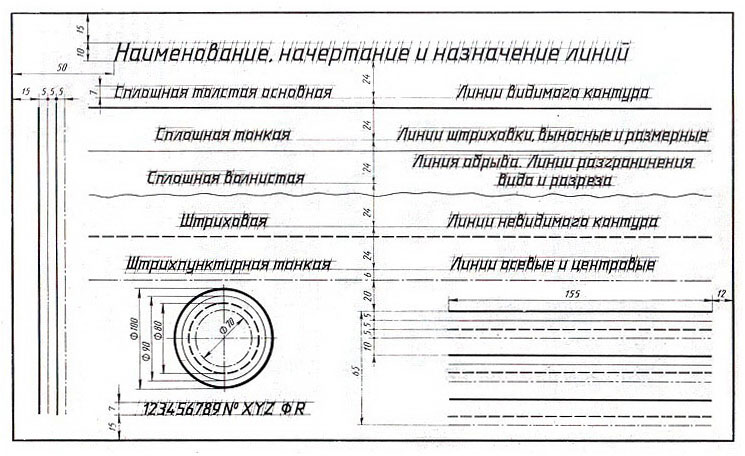 Самостоятельная работаПодготовка к Графической работе №2 с использованием методических рекомендаций преподавателя. Изучение правил оформления чертежей и конструкторской документации по ЕСКД.Тема 1.2. Шрифт чертежныйГрафическая работа № 1 Графическая работа № 1 включает выполнение чертежных шрифтов в соответствии с требованиями стандартов ЕСКД и ЕСТД. Необходимые чертежные инструменты и принадлежности (приобретаются студентом): ватман формата А3 (1 лист), карандаши, карандашный ластик, циркуль, линейка, угольники, транспортир, заточка для карандашей.Раздаточный материал: плакат учебный, учебник «Инженерная графика» (1), Сборник заданий по инженерной графике (2).Время на выполнение Графической работы № 1 – 45 минутПример задания для выполнения Графической работы № 1 приведен на рисунке ниже.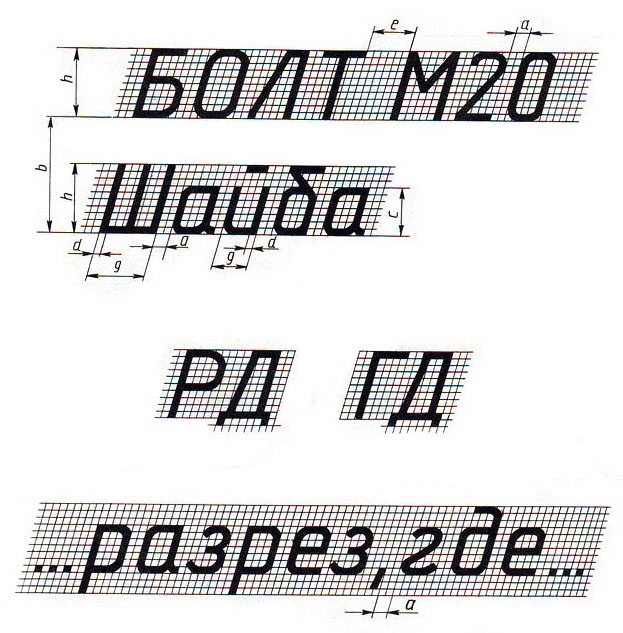 Графические работы № 6 Графические работы № 6 включают задания по построению комплексных чертежей геометрических тел с нахождением проекций точек, принадлежащих поверхности тел. Необходимые чертежные инструменты и принадлежности (приобретаются студентом): ватман формата А3 (3 листа), карандаши, карандашный ластик, циркуль, линейка, угольники, транспортир, заточка для карандашей.Раздаточный материал: плакат учебный, учебник «Инженерная графика» (1), Сборник заданий по инженерной графике (2).Время выполнения каждой из Графических работ № 6 – 45 минут.Примеры заданий для выполнения Графических работ  № 6 приведены на рисунке ниже.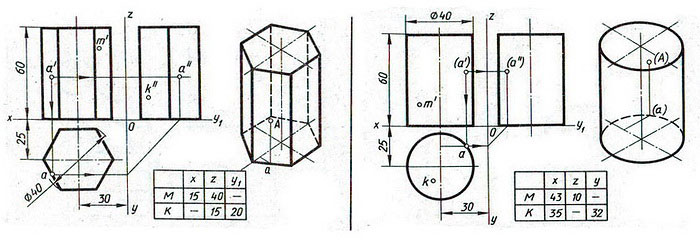 Самостоятельная работаПостроение аксонометрической проекции геометрических тел.Графическая работа № 3  Графическая работа № 3 включают построение третьей проекции модели по двум заданным.Необходимые чертежные инструменты и принадлежности (приобретаются студентом): ватман формата А3 (1 лист), карандаши, карандашный ластик, циркуль, линейка, угольники, транспортир, заточка для карандашей.Раздаточный материал: плакат учебный, учебник «Инженерная графика» (1), Сборник заданий по инженерной графике (2).Время выполнения Графической работы № 3- 45 минут..Пример задания для выполнения Графической работы № 3 приведен на рисунке ниже.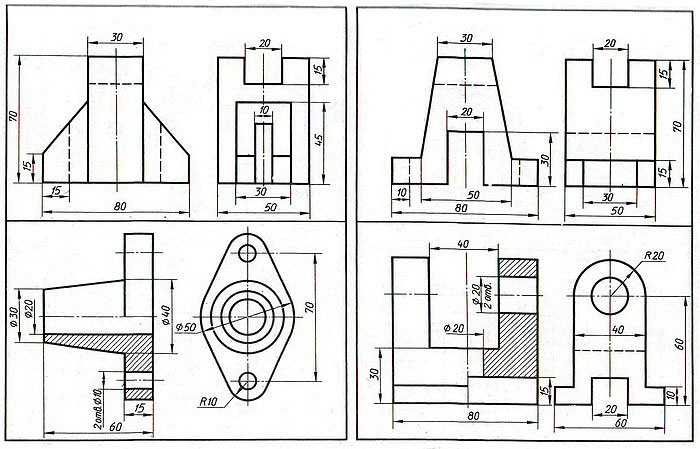 Графическая работа № 7Графическая работа № 7включает построение аксонометрической проекции модели.Необходимые чертежные инструменты и принадлежности (приобретаются студентом): ватман формата А3 (1 лист), карандаши, карандашный ластик, циркуль, линейка, угольники, транспортир, заточка для карандашей. Раздаточный материал тот же, что и для предыдущих контрольных работ.Время  выполнения Графической работы №7–45 минут.Пример задания для выполнения Графической работы № 7приведен на рисунке ниже.Графическая работа № 9-10Графическая работа № 9-10 включает задание по выполнению видов, разрезов сечений модели. Необходимые чертежные инструменты и принадлежности (приобретаются студентом): ватман формата А3 (1 лист), карандаши, карандашный ластик, заточка для карандашей. Раздаточный материал тот же, что и для предыдущих контрольных работ.Время  выполнения Графической работы  №9-10– 45 минутПримеры заданий для выполнения Графической работы  № 9-10 приведены на рисунке ниже.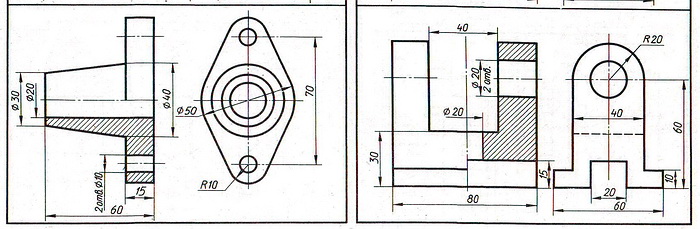 Графическая работа № 11Графическая работа № 11 включает задание по выполнению сборочного чертежа и спецификации. Необходимые чертежные инструменты и принадлежности (приобретаются студентом):  ватман формата А3 (1 лист), карандаши, карандашный ластик, заточка для карандашей. Раздаточный материал тот же, что и для предыдущих контрольных работ.Время  выполнения Графической работы  №11– 4 5 минутПример задания для выполнения Графической работы  № 11приведен на рисунке ниже.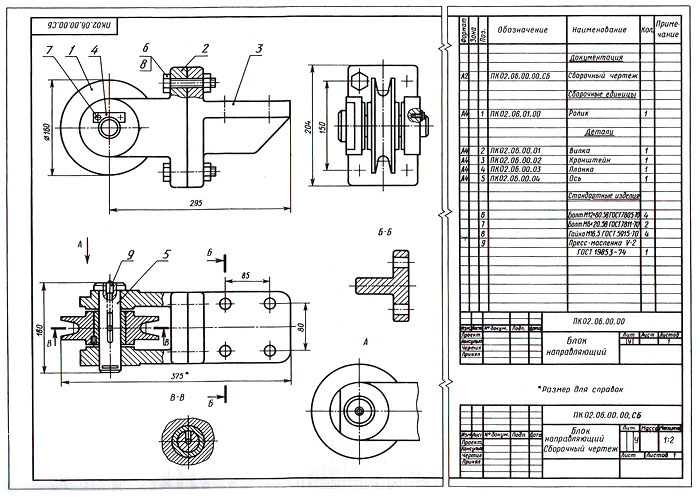 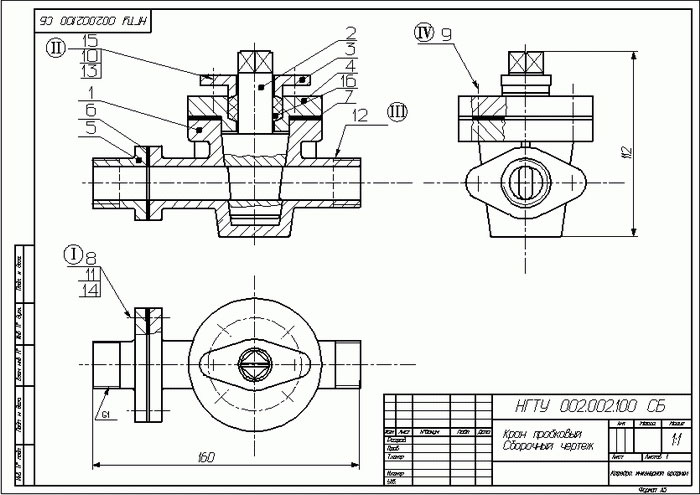 Время на подготовку и выполнение:подготовка  5  мин.;выполнение ___ часа 35 мин.;оформление и сдача___5__ мин.;всего______ часа___45___ мин.6.3. Перечень объектов контроля и оценкиПри выполнении графических и практических работ оценка «5» ставится, если ученик:	а) самостоятельно, тщательно и своевременно выполняет графические и практические работы; чертежи читает свободно;	б) при необходимости умело пользуется справочным материалом;	в) ошибок в изображениях не делает, но допускает незначительные неточности и описки.Оценка «4» ставится, если ученик:	а) самостоятельно, но с большими затруднениями выполняет и читает чертежи;	б) справочным материалом пользуется, но ориентируется в нем с трудом;	в) при выполнении чертежей допускает незначительные ошибки, которые исправляет после замечаний учителя и устраняет самостоятельно без дополнительных пояснений.Оценка «3» ставится, если ученик:	а) чертежи выполняет и читает неуверенно, но основные правила оформления соблюдает; обязательные работы, предусмотренные программой, выполняет несвоевременно;	б) в процессе графической деятельности допускает существенные ошибки, которые исправляет с помощью учителя.Оценка «2» ставится, если ученик:	б) чертежи читает и выполняет только с помощью учителя и систематически допускает существенные ошибки. 6.4. Перечень материалов, оборудования и информационных источников, используемых в аттестации:Чертежные инструменты и принадлежности, мерительный инструмент (штангенциркуль),  модель детали несложной конструкции.Бродский, А. М. Черчение [Текст]: Учебник для учащихся учрежд. нач. проф. образования / А. М. Бродский, Э. М. Фазлулин, В. А. Халдинов. – 7-е изд., стер. – М.: Академия, 2015. – 400 с.Вышнепольский, И. С. Техническое черчение [Текст]: Учебник для учреждений начального профессионального образования / И. С. Вышнепольский. – 9-е изд., стер. – М.: Высшая школа, 2014. – 224 с.Название ПК, ОКРезультат, который Вы должны получить после изучения содержания дисциплиныПК 1.1 Читать чертежи средней сложности и сложных сварных металлоконструкцийПК 1.2Использовать конструкторскую, нормативно-техническую и производственно-технологическую документацию по сваркеОК 4.Осуществлять поиск информации, необходимой для эффективного выполнения профессиональных задачОК 5Использовать информационно-коммуникационные технологии в профессиональной деятельности.ОК 6.Работать в команде, эффективно общаться с коллегами, руководством, клиентамиОК 7.Исполнять воинскую обязанность, в том числе с применением полеченных профессиональных знаний (для юношей)Результаты обучения:  умения, знания, общие и профессиональные компетенцииПоказатели оценки результатаФорма контроля и оценивания                  Уметь:                  Уметь:                  Уметь:У 1. Выполнять графические изображения технологического оборудования в ручной и машинной графике.ОК 5. Использовать информационно-коммуникационные технологии в профессиональной деятельности.ПК 1.2. Использовать конструкторскую, нормативно-техническую и производственно-технологическую документацию по сварке. Выполнение инженерно-графических работ в соответствии с требованиями ЕСКД и ЕСТДИспользование ПК, Интернета и печатных изданий при поиске информации Использование технической документацииПрактические заданияЭкспертная оценкаПрактические заданияУ 2. Выполнять комплексные чертежи геометрических тел и проекции точек лежащих на их поверхности в ручной и машинной графике.ОК 5. Использовать информационно-коммуникационные технологии в профессиональной деятельности.Выполнение инженерно-графических работ в соответствии с требованиями ЕСКД и ЕСТДИспользование ПК, Интернета и печатных изданий при поиске информации Практические заданияЭкспертная оценкаУ 3. Выполнять эскизы, технические рисунки и чертежи деталей, их элементов, узлов в ручной и машинной графике.ОК 5. Использовать информационно-коммуникационные технологии в профессиональной деятельности.ПК 1.1. Читать чертежи средней сложности и сложных сварных металлоконструкций.ПК 1.2. Использовать конструкторскую, нормативно-техническую и производственно-технологическую документацию по сварке.Выполнение инженерно-графических работ в соответствии с требованиями ЕСКД и ЕСТДИспользование ПК, Интернета и печатных изданий при поиске информации Чтение чертежей и конструкторско-технической документацииИспользование технической документацииПрактические заданияЭкспертная оценкаПрактические заданияЭкспертная оценкаУ 4. Оформлять технологическую и конструкторскую документацию в соответствии с действующей нормативно-технической документацией.ОК 4. Осуществлять поиск и использование информации, необходимой для эффективного выполнения профессиональных задач, профессионального и личностного развития. ОК 5. Использовать информационно-коммуникационные технологии в профессиональной деятельности. Выполнение инженерно-графических работ в соответствии с требованиями ЕСКД и ЕСТДИспользование ПК, Интернета и печатных изданий при поиске информации Использование ПК, Интернета и печатных изданий при поиске информации Практические заданияЭкспертная оценкаЭкспертная оценкаУ 5. Читать чертежи, спецификации и технологическую документацию по  профилю специальности.ОК 4. Осуществлять поиск и использование информации, необходимой для эффективного выполнения профессиональных задач, профессионального и личностного развития. ПК 1.1. Читать чертежи средней сложности и сложных сварных металлоконструкций.ПК 1.2. Использовать конструкторскую, нормативно-техническую и производственно-технологическую документацию по сварке.Чтение чертежей и конструкторско-технической документацииИспользование ПК, Интернета и печатных изданий при поиске информации Чтение чертежей и конструкторско-технической документацииИспользование технической документацииПрактические задания, устный опрос Экспертная оценкаЭкспертная оценкаЭкспертная оценка                   Знать:                   Знать:                   Знать:З  1. Законы, методы и приемы проекционного черчения.Выполнение инженерно-графических работ в соответствии с требованиями ЕСКД и ЕСТДПрактические задания З  2. Правила оформления и чтения конструкторской и  технологической документации.Экспертная оценка, выполнение инженерно-графических работ в соответствии с требованиями ЕСКД и ЕСТДПрактические задания, устный опросЗ  3. Правила выполнения чертежей, технических рисунков,  эскизов,   геометрические построения и  правила  вычерчивания технических деталей.ОК 4. Осуществлять поиск и использование информации, необходимой для эффективного выполнения профессиональных задач, профессионального и личностного развития.Выполнение инженерно-графических работ в соответствии с требованиями ЕСКД и ЕСТДИспользование ПК, Интернета и печатных изданий при поиске информации Практические задания Экспертная оценкаЗ  4. Способы графического представления  технологического оборудования в ручной и машинной графике.ОК 4. Осуществлять поиск и использование информации, необходимой для эффективного выполнения профессиональных задач, профессионального и личностного развития.Экспертная оценка, выполнение инженерно-графических работ в соответствии с требованиями ЕСКД и ЕСТД Использование ПК, Интернета и печатных изданий при поиске информацииПрактические задания Экспертная оценкаЗ  5. Технику и принципы нанесения размеров.ОК 4. Осуществлять поиск и использование информации, необходимой для эффективного выполнения профессиональных задач, профессионального и личностного развития.Выполнение инженерно-графических работ в соответствии с требованиями ЕСКД и ЕСТДИспользование ПК, Интернета и печатных изданий при поиске информации Практические задания Экспертная оценкаЗ  6. Типы и назначение спецификаций, правила их чтения и  составления.ОК 4. Осуществлять поиск и использование информации, необходимой для эффективного выполнения профессиональных задач, профессионального и личностного развития.Экспертная оценка, выполнение инженерно-графических работ в соответствии с требованиями ЕСКД и ЕСТДИспользование ПК, Интернета и печатных изданий при поиске информации Практические задания, устный опросЭкспертная оценкаЗ  7. Требования государственных стандартов Единой  системы конструкторской документации (ЕСКД) и Единой  системы технологической документации (ЕСТД).Экспертная оценка, выполнение инженерно-графических работ в соответствии с требованиями ЕСКД и ЕСТД Практические задания, устный опросЭлемент учебной дисциплиныФормы и методы контроляФормы и методы контроляФормы и методы контроляФормы и методы контроляФормы и методы контроляФормы и методы контроляЭлемент учебной дисциплиныТекущий контрольТекущий контрольРубежный контрольРубежный контрольИтоговый контрольИтоговый контрольЭлемент учебной дисциплиныФорма контроляПроверяемые З, У, ОК, ПКФорма контроляПроверяемые З, У, ОК, ПКФорма контроляПроверяемые З, У, ОК, ПК01020304050607Тема 1. 1. Графика и человек. Основные сведения по оформлению чертежей по ЕСКДГрафическая работа №1У1, У4, З2, З7, ОК4, ОК5,ОК6, ПК1.1,ПК1.2Тема 2. 1. Базовые технологии графических работГрафическая работа №2У1, У4, З2, З7, ОК4, ОК5,ОК6, ПК1.1,ПК1.2Тема 3.1. Методы проецирования. Виды. Чертежи и эскизы предметовГрафическая работа №3Графическая работа №4У1, У4, З2, З7, ОК4, ОК5,ОК6, ПК1.1,ПК1.2Тема 3. 2. Развертки поверхностей предметовГрафические работы №5У1, У4, З2, З7, ОК4, ОК5,ОК6, ПК1.1,ПК1.2Тема 3.3. Наглядные изображения. Аксонометрия и технический рисунок.Графические работы №6-7У1, У4, З2, З7, ОК4, ОК5,ОК6, ПК1.1,ПК1.2Тема 4.1. Пересечение геометрических образов. СечениеГрафические работы №8-9У1, У4, З2, З7, ОК4, ОК5,ОК6, ПК1.1,ПК1.2Тема 4.2. Разрезы. Изображения на чертежахГрафические работы №10У1, У4, З2, З7, ОК4, ОК5,ОК6, ПК1.1,ПК1.2Тема 5.1. Чертежи общего вида  и сборочные.Графические работы №11У1, У4, З2, З7, ОК4, ОК5,ОК6, ПК1.1,ПК1.2Дифференцированный зачетУ1, У4, З2, З7, ОК4, ОК5,ОК6, ПК1.1,ПК1.2Наименование объектов контроля и оценкиОсновные показатели оценки результатаОценкаУ1. читать и выполнять эскизы, рабочие и сборочные чертежи несложных деталей, технологических схем и аппаратов-умение определить форму детали, способы её изготовления, способы сборки единиц и принцип их работы в соответствии с требованиями ЕСКД и ЕСДП;ОтличноХорошоУдовлетворительноНеудовлетворительноЗ1. общие сведения о сборочных чертежах, назначение условностей и упрощений, применяемых в чертежах, правила оформления и чтения рабочих чертежей;- Знание общих сведений о сборочных чертежах, назначение условностей и упрощений, применяемых в чертежах, правил оформления и чтения рабочих чертежейОтличноХорошоУдовлетворительноНеудовлетворительноЗ2. основные положения конструкторской, технологической и другой нормативной документации;- Знание основных положений конструкторской, технологической и другой нормативной документации;ОтличноХорошоУдовлетворительноНеудовлетворительноЗ4. требования стандартов Единой системы конструкторской документации (ЕСКД) и Единой системы технологической документации (ЕСТД) к оформлению и составлению чертежей и схем- Знание требований стандартов Единой системы конструкторской документации (ЕСКД) и Единой системы технологической документации (ЕСТД) к оформлению и составлению чертежей и схем;ОтличноХорошоУдовлетворительноНеудовлетворительно